STATUS OF SUBMISSION	BILLING/AUDIT INFORMATIONLOCATIONSPOLICY INFORMATIONRATING INFORMATIONINDIVIDUALS INCLUDED/EXCLUDED PRIOR CARRIER INFORMATION/LOSS HISTORY NATURE OF BUSINESS/DESCRIPTION OF OPERATIONSGENERAL INFORMATION           WORKERS COMPENSATION APPLICATION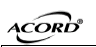            WORKERS COMPENSATION APPLICATION           WORKERS COMPENSATION APPLICATION           WORKERS COMPENSATION APPLICATION           WORKERS COMPENSATION APPLICATION           WORKERS COMPENSATION APPLICATION           WORKERS COMPENSATION APPLICATION           WORKERS COMPENSATION APPLICATION           WORKERS COMPENSATION APPLICATION           WORKERS COMPENSATION APPLICATION           WORKERS COMPENSATION APPLICATION           WORKERS COMPENSATION APPLICATION           WORKERS COMPENSATION APPLICATIONDATE (MM/DD/YYYY)DATE (MM/DD/YYYY)DATE (MM/DD/YYYY)AGENCYCOMPANYGlobal Aerospace, Inc.COMPANYGlobal Aerospace, Inc.COMPANYGlobal Aerospace, Inc.COMPANYGlobal Aerospace, Inc.COMPANYGlobal Aerospace, Inc.COMPANYGlobal Aerospace, Inc.COMPANYGlobal Aerospace, Inc.COMPANYGlobal Aerospace, Inc.UNDERWRITERUNDERWRITERUNDERWRITERUNDERWRITERUNDERWRITERUNDERWRITERUNDERWRITERAGENCYAPPLICANT NAMEAPPLICANT NAMEAPPLICANT NAMEAPPLICANT NAMEAPPLICANT NAMEAPPLICANT NAMEAPPLICANT NAMEAPPLICANT NAMEAPPLICANT NAMEAPPLICANT NAMEAPPLICANT NAMEAPPLICANT NAMEAPPLICANT NAMEAPPLICANT NAMEAPPLICANT NAMEAGENCYMAILING ADRESS (including ZIP +4) E-MAIL ADDRESSE-MAIL ADDRESSE-MAIL ADDRESSE-MAIL ADDRESSE-MAIL ADDRESSE-MAIL ADDRESSPHONE(A/C, No, Ext):       YRS IN BUSYRS IN BUSSICNAICSNAICSINDIVIDUALINDIVIDUALINDIVIDUALCORPORATIONCORPORATIONCORPORATIONLLCFAX(A/C, No):       YRS IN BUSYRS IN BUSSICNAICSNAICSPARTNERSHIPPARTNERSHIPPARTNERSHIPSUBCHAPTER "S" CORPSUBCHAPTER "S" CORPSUBCHAPTER "S" CORPLLCE-MAILADDRESS:       CREDITBUREAU NAME:       CREDITBUREAU NAME:       CREDITBUREAU NAME:       CREDITBUREAU NAME:       CREDITBUREAU NAME:       CREDITBUREAU NAME:       CREDITBUREAU NAME:       ID NUMBER:       ID NUMBER:       ID NUMBER:       ID NUMBER:       ID NUMBER:       ID NUMBER:       ID NUMBER:       ID NUMBER:       CODE:                             SUB CODE:      CREDITBUREAU NAME:       CREDITBUREAU NAME:       CREDITBUREAU NAME:       CREDITBUREAU NAME:       CREDITBUREAU NAME:       CREDITBUREAU NAME:       CREDITBUREAU NAME:       ID NUMBER:       ID NUMBER:       ID NUMBER:       ID NUMBER:       ID NUMBER:       ID NUMBER:       ID NUMBER:       ID NUMBER:       AGENCY CUSTOMER IDFEDERAL EMPLOYER ID NUMBERFEDERAL EMPLOYER ID NUMBERFEDERAL EMPLOYER ID NUMBERFEDERAL EMPLOYER ID NUMBERNCCI ID NUMBERNCCI ID NUMBERNCCI ID NUMBERNCCI ID NUMBERNCCI ID NUMBERNCCI ID NUMBERNCCI ID NUMBEROTHER RATING BUREAU ID OR STATE EMPLOYER REGISTRATION NUMBEROTHER RATING BUREAU ID OR STATE EMPLOYER REGISTRATION NUMBEROTHER RATING BUREAU ID OR STATE EMPLOYER REGISTRATION NUMBEROTHER RATING BUREAU ID OR STATE EMPLOYER REGISTRATION NUMBERQUOTE                  ISSUE POLICY    BILLING PLANBILLING PLANPAYMENT PLANPAYMENT PLANPAYMENT PLANPAYMENT PLANPAYMENT PLANAUDITAUDITAUDITAUDITBOUND   (Give date and/or attach copy)       AGENCY BILLANNUALANNUALAT EXPIRATION      MONTHLYASSIGNED RISK (Attach ACORD 133)DIRECT BILLSEMI-ANNUALSEMI-ANNUALSEMI-ANNUALSEMI-ANNUALSEMI-ANNUALSEMI-ANNUALSEMI-ANNUALQUARTERLY%DOWN:       %DOWN:       %DOWN:       QUARTERLYQUARTERLYQUARTERLYLOC #STREET, CITY, COUNTY, STATE, ZIP CODEPROPOSED EFF DATEPROPOSED EXP DATENORMAL ANNIVERSARY RATING DATEPARTICIPATINGRETRO PLANPROPOSED EFF DATEPROPOSED EXP DATENORMAL ANNIVERSARY RATING DATENON-PARTICIPATINGRETRO PLANPART 1 - WORKERS 	PART 2 - EMPLOYER’S LIABILITYCOMPENSATION (States)PART 2 - EMPLOYER’S LIABILITYPART 2 - EMPLOYER’S LIABILITYPART 3 - OTHER STATES INS  DEDUCTIBLESDEDUCTIBLESAMOUNT %OTHER COVERAGESOTHER COVERAGESOTHER COVERAGESOTHER COVERAGESPART 1 - WORKERS 	PART 2 - EMPLOYER’S LIABILITYCOMPENSATION (States)$          EACH ACCIDENT$          EACH ACCIDENTPART 3 - OTHER STATES INS  MEDICALAMOUNT %U.S.L. & HMANAGED CARE OPTIONPART 1 - WORKERS 	PART 2 - EMPLOYER’S LIABILITYCOMPENSATION (States)$          DISEASE-POLICY LIMIT$          DISEASE-POLICY LIMITPART 3 - OTHER STATES INS  INDEMNITYAMOUNT %VOLUNTARYCOMPMANAGED CARE OPTIONPART 1 - WORKERS 	PART 2 - EMPLOYER’S LIABILITYCOMPENSATION (States)$          DISEASE-EACH EMPLOYEE$          DISEASE-EACH EMPLOYEEPART 3 - OTHER STATES INS  AMOUNT %FOREIGN COVMANAGED CARE OPTIONDIVIDEND PLAN/SAFETY GROUPDIVIDEND PLAN/SAFETY GROUPADDITIONAL COMPANY INFORMATIONADDITIONAL COMPANY INFORMATIONADDITIONAL COMPANY INFORMATIONADDITIONAL COMPANY INFORMATIONADDITIONAL COMPANY INFORMATIONADDITIONAL COMPANY INFORMATIONADDITIONAL COMPANY INFORMATIONADDITIONAL COMPANY INFORMATIONADDITIONAL COMPANY INFORMATIONSTATELOC #CLASS CODEDESCRCODECATEGORIES, DUTIES, CLASSIFICATIONS# EMPLOYEES# EMPLOYEESESTIMATED ANNUAL REMUNERATIONRATEESTIMATEDANNUAL PREMIUMSTATELOC #CLASS CODEDESCRCODECATEGORIES, DUTIES, CLASSIFICATIONSFULL  TIME     PART TIMEESTIMATED ANNUAL REMUNERATIONRATEESTIMATEDANNUAL PREMIUM$      $      $      $      $      STATE:  FACTORFACTORED PREMIUMFACTORFACTORFACTORED PREMIUMSPECIFY ADDITIONAL COVERAGES / ENDORSEMENTSTOTAL$      EXPENSE CONSTANTEXPENSE CONSTANTN/AN/A$      SPECIFY ADDITIONAL COVERAGES / ENDORSEMENTSINCREASED LIMITS$      TAXES /                    ASSESMENTSTAXES /                    ASSESMENTSN/AN/A$      SPECIFY ADDITIONAL COVERAGES / ENDORSEMENTSDEDUCTIBLE$      $      SPECIFY ADDITIONAL COVERAGES / ENDORSEMENTS$      ESTIMATED ANNUAL PREMIUMESTIMATED ANNUAL PREMIUMN/AN/A$      SPECIFY ADDITIONAL COVERAGES / ENDORSEMENTSEXPERIENCE OR MERITMODIFICATION$      SPECIFY ADDITIONAL COVERAGES / ENDORSEMENTSLOSS CONSTANTN/A$      SPECIFY ADDITIONAL COVERAGES / ENDORSEMENTSASSIGNED RISK SURCHARGE$      SPECIFY ADDITIONAL COVERAGES / ENDORSEMENTSARAP$      SPECIFY ADDITIONAL COVERAGES / ENDORSEMENTS$      SPECIFY ADDITIONAL COVERAGES / ENDORSEMENTSSCHEDULE RATING$      SPECIFY ADDITIONAL COVERAGES / ENDORSEMENTSCCPAP$      TOTAL EST ANNUAL PREMIUMN/AN/A$      $      SPECIFY ADDITIONAL COVERAGES / ENDORSEMENTSSTANDARD PREMIUM$      MINIMUM PREMIUM$      $      $      $      SPECIFY ADDITIONAL COVERAGES / ENDORSEMENTSPREMIUM DISCOUNT$      DEPOSIT PREMIUM$      $      $      $      SPECIFY ADDITIONAL COVERAGES / ENDORSEMENTSPARTNERS, OFFICERS, RELATIVES TO BE INCLUDED OR EXCLUDED. (Remuneration to be included must be part of rating information section.)PARTNERS, OFFICERS, RELATIVES TO BE INCLUDED OR EXCLUDED. (Remuneration to be included must be part of rating information section.)PARTNERS, OFFICERS, RELATIVES TO BE INCLUDED OR EXCLUDED. (Remuneration to be included must be part of rating information section.)PARTNERS, OFFICERS, RELATIVES TO BE INCLUDED OR EXCLUDED. (Remuneration to be included must be part of rating information section.)PARTNERS, OFFICERS, RELATIVES TO BE INCLUDED OR EXCLUDED. (Remuneration to be included must be part of rating information section.)PARTNERS, OFFICERS, RELATIVES TO BE INCLUDED OR EXCLUDED. (Remuneration to be included must be part of rating information section.)PARTNERS, OFFICERS, RELATIVES TO BE INCLUDED OR EXCLUDED. (Remuneration to be included must be part of rating information section.)PARTNERS, OFFICERS, RELATIVES TO BE INCLUDED OR EXCLUDED. (Remuneration to be included must be part of rating information section.)PARTNERS, OFFICERS, RELATIVES TO BE INCLUDED OR EXCLUDED. (Remuneration to be included must be part of rating information section.)PARTNERS, OFFICERS, RELATIVES TO BE INCLUDED OR EXCLUDED. (Remuneration to be included must be part of rating information section.)STATELOC #NAMEDATE OF BIRTHTITLE/ RELATIONSHIPOWNER­SHIP  %DUTIESINC/EXC  CLASS CODEREMUNERATIONPROVIDE INFORMATION FOR THE PAST 5 YEARS AND USE THE REMARKS SECTION FOR LOSS DETAILSPROVIDE INFORMATION FOR THE PAST 5 YEARS AND USE THE REMARKS SECTION FOR LOSS DETAILSPROVIDE INFORMATION FOR THE PAST 5 YEARS AND USE THE REMARKS SECTION FOR LOSS DETAILSPROVIDE INFORMATION FOR THE PAST 5 YEARS AND USE THE REMARKS SECTION FOR LOSS DETAILSPROVIDE INFORMATION FOR THE PAST 5 YEARS AND USE THE REMARKS SECTION FOR LOSS DETAILSLOSS RUN ATTACHEDLOSS RUN ATTACHEDLOSS RUN ATTACHEDYEARCARRIER & POLICY NUMBERANNUAL PREMIUMMOD# CLAIMS# CLAIMS# CLAIMSAMOUNT PAIDRESERVECO:       $      $      POL # :       $      $      CO:       $      $      POL # :       $      $      CO:       $      $      POL # :       $      $      CO:       $      $      POL # :       $      $      CO:       $      $      POL # :       $      $      GIVE COMMENTS AND DESCRIPTIONS OF BUSINESS, OPERATIONS AND PRODUCTS: MANUFACTURING-- RAW MATERIALS, PROCESSES, PRODUCT, EQUIPMENT. CONTRACTOR-- TYPE OF WORK, SUB-CONTRACTS. MERCANTILE--MERCHANDISE, CUSTOMERS, DELIVERIES. SERVICE--TYPE, LOCATION. FARM--ACREAGE, ANIMALS, MACHINERY, SUB-CONTRACTS. EXPLAIN ALL "YES" RESPONSESEXPLAIN ALL "YES" RESPONSESYESYESNOEXPLAIN ALL "YES" RESPONSESEXPLAIN ALL "YES" RESPONSESEXPLAIN ALL "YES" RESPONSESYESNO1. DOES APPLICANT OWN, OPERATE OR LEASE AIRCRAFT/WATERCRAFT? 1. DOES APPLICANT OWN, OPERATE OR LEASE AIRCRAFT/WATERCRAFT? 18. ANY PRIOR COVERAGE DECLINED/ CANCELLED/NON-RENEWED (Last 3 years)?       NOT APPLICABLE IN MO18. ANY PRIOR COVERAGE DECLINED/ CANCELLED/NON-RENEWED (Last 3 years)?       NOT APPLICABLE IN MO18. ANY PRIOR COVERAGE DECLINED/ CANCELLED/NON-RENEWED (Last 3 years)?       NOT APPLICABLE IN MO2. DO/HAVE PAST, PRESENT OR DISCONTINUED OPERATIONS INVOLVE(D) STORING, TREATING, DISCHARGING, APPLYING, DISPOSING, OR TRANSPORTING OF HAZARDOUS MATERIAL? (e.g. landfills, wastes, fuel tanks, etc)2. DO/HAVE PAST, PRESENT OR DISCONTINUED OPERATIONS INVOLVE(D) STORING, TREATING, DISCHARGING, APPLYING, DISPOSING, OR TRANSPORTING OF HAZARDOUS MATERIAL? (e.g. landfills, wastes, fuel tanks, etc)19. ARE EMPLOYEE HEALTH PLANS PROVIDED?  19. ARE EMPLOYEE HEALTH PLANS PROVIDED?  19. ARE EMPLOYEE HEALTH PLANS PROVIDED?  2. DO/HAVE PAST, PRESENT OR DISCONTINUED OPERATIONS INVOLVE(D) STORING, TREATING, DISCHARGING, APPLYING, DISPOSING, OR TRANSPORTING OF HAZARDOUS MATERIAL? (e.g. landfills, wastes, fuel tanks, etc)2. DO/HAVE PAST, PRESENT OR DISCONTINUED OPERATIONS INVOLVE(D) STORING, TREATING, DISCHARGING, APPLYING, DISPOSING, OR TRANSPORTING OF HAZARDOUS MATERIAL? (e.g. landfills, wastes, fuel tanks, etc)20. IS THERE A LABOR INTERCHANGE WITH ANY OTHER BUSINESS/SUBSIDIARY?  20. IS THERE A LABOR INTERCHANGE WITH ANY OTHER BUSINESS/SUBSIDIARY?  20. IS THERE A LABOR INTERCHANGE WITH ANY OTHER BUSINESS/SUBSIDIARY?  3. ANY WORK PERFORMED UNDERGROUND OR ABOVE 15 FEET? 3. ANY WORK PERFORMED UNDERGROUND OR ABOVE 15 FEET? 21. DO YOU LEASE EMPLOYEES TO OR FROM OTHER EMPLOYERS?21. DO YOU LEASE EMPLOYEES TO OR FROM OTHER EMPLOYERS?21. DO YOU LEASE EMPLOYEES TO OR FROM OTHER EMPLOYERS?4. ANY WORK PERFORMED ON BARGES, VESSELS, DOCKS, BRIDGE OVER WATER? 4. ANY WORK PERFORMED ON BARGES, VESSELS, DOCKS, BRIDGE OVER WATER? 22. DO ANY EMPLOYEES PREDOMINANTLY WORK AT HOME?22. DO ANY EMPLOYEES PREDOMINANTLY WORK AT HOME?22. DO ANY EMPLOYEES PREDOMINANTLY WORK AT HOME?5. IS APPLICANT ENGAGED IN ANY OTHER TYPE OF BUSINESS? 5. IS APPLICANT ENGAGED IN ANY OTHER TYPE OF BUSINESS? 23.  ANY TAX LIENS OR BANKRUPTCY WITHIN THE LAST 5 YEARS? 23.  ANY TAX LIENS OR BANKRUPTCY WITHIN THE LAST 5 YEARS? 23.  ANY TAX LIENS OR BANKRUPTCY WITHIN THE LAST 5 YEARS? 6. ARE SUB-CONTRACTORS USED? (IF YES, GIVE % OF WORK SUBCONTRACTED)  6. ARE SUB-CONTRACTORS USED? (IF YES, GIVE % OF WORK SUBCONTRACTED)  24. ANY UNDISPUTED AND UNPAID WORKERS COMPENSATION PREMIUM DUE FROM YOU OR ANY COMMONLY MANAGED OR OWNED ENTERPRISES?  IF YES, EXPLAIN INCLUDING ENTITY NAME(S) AND POLICY NUMBER(S).  24. ANY UNDISPUTED AND UNPAID WORKERS COMPENSATION PREMIUM DUE FROM YOU OR ANY COMMONLY MANAGED OR OWNED ENTERPRISES?  IF YES, EXPLAIN INCLUDING ENTITY NAME(S) AND POLICY NUMBER(S).  24. ANY UNDISPUTED AND UNPAID WORKERS COMPENSATION PREMIUM DUE FROM YOU OR ANY COMMONLY MANAGED OR OWNED ENTERPRISES?  IF YES, EXPLAIN INCLUDING ENTITY NAME(S) AND POLICY NUMBER(S).  7. ANY WORK SUBLET WITHOUT CERTIFICATES OF INS.?  7. ANY WORK SUBLET WITHOUT CERTIFICATES OF INS.?  24. ANY UNDISPUTED AND UNPAID WORKERS COMPENSATION PREMIUM DUE FROM YOU OR ANY COMMONLY MANAGED OR OWNED ENTERPRISES?  IF YES, EXPLAIN INCLUDING ENTITY NAME(S) AND POLICY NUMBER(S).  24. ANY UNDISPUTED AND UNPAID WORKERS COMPENSATION PREMIUM DUE FROM YOU OR ANY COMMONLY MANAGED OR OWNED ENTERPRISES?  IF YES, EXPLAIN INCLUDING ENTITY NAME(S) AND POLICY NUMBER(S).  24. ANY UNDISPUTED AND UNPAID WORKERS COMPENSATION PREMIUM DUE FROM YOU OR ANY COMMONLY MANAGED OR OWNED ENTERPRISES?  IF YES, EXPLAIN INCLUDING ENTITY NAME(S) AND POLICY NUMBER(S).  8. IS A WRITTEN SAFETY PROGRAM IN OPERATION?   8. IS A WRITTEN SAFETY PROGRAM IN OPERATION?   CONTACT INFORMATIONCONTACT INFORMATIONCONTACT INFORMATIONCONTACT INFORMATIONCONTACT INFORMATION9. ANY GROUP TRANSPORTATION PROVIDED? 9. ANY GROUP TRANSPORTATION PROVIDED? IN­ SPECTIONPHONE:       PHONE:       PHONE:       PHONE:       10. ANY EMPLOYEES UNDER 16 OR OVER 60 YEARS OF AGE?  10. ANY EMPLOYEES UNDER 16 OR OVER 60 YEARS OF AGE?  IN­ SPECTIONNAME:       NAME:       NAME:       NAME:       11. ANY SEASONAL EMPLOYEES?  11. ANY SEASONAL EMPLOYEES?  IN­ SPECTIONE-MAIL:       E-MAIL:       E-MAIL:       E-MAIL:       12. IS THERE ANY VOLUNTEER OR DONATED LABOR?  12. IS THERE ANY VOLUNTEER OR DONATED LABOR?  ACCTNG RECORDPHONE:       PHONE:       PHONE:       PHONE:       13. ANY EMPLOYEES WITH PHYSICAL HANDICAPS?  13. ANY EMPLOYEES WITH PHYSICAL HANDICAPS?  ACCTNG RECORDNAME:       NAME:       NAME:       NAME:       14. DO EMPLOYEES TRAVEL OUT OF STATE?  14. DO EMPLOYEES TRAVEL OUT OF STATE?  ACCTNG RECORDE-MAIL:       E-MAIL:       E-MAIL:       E-MAIL:       15. ARE ATHLETIC TEAMS SPONSORED?  15. ARE ATHLETIC TEAMS SPONSORED?  CLAIMS INFOPHONE:       PHONE:       PHONE:       PHONE:       16. ARE PHYSICALS REQUIRED AFTER OFFERS OF EMPLOYMENT ARE MADE?  16. ARE PHYSICALS REQUIRED AFTER OFFERS OF EMPLOYMENT ARE MADE?  CLAIMS INFONAME:       NAME:       NAME:       NAME:       17. ANY OTHER INSURANCE WITH THIS INSURER?  17. ANY OTHER INSURANCE WITH THIS INSURER?  CLAIMS INFOE-MAIL:       E-MAIL:       E-MAIL:       E-MAIL:       APPLICABLE IN : IT IS A CRIME TO KNOWINGLY PROVIDE FALSE, INCOMPLETE OR MISLEADING INFORMATION TO ANY PARTY TO A WORKERS COM­ PENSATION TRANSACTION FOR THE PURPOSE OF COMMITTING FRAUD. PENALTIES INCLUDE IMPRISONMENT, FINES AND DENIAL OF INSURANCE BENEFITS. APPLICABLE IN : IT IS A CRIME TO KNOWINGLY PROVIDE FALSE, INCOMPLETE OR MISLEADING INFORMATION TO ANY PARTY TO A WORKERS COM­ PENSATION TRANSACTION FOR THE PURPOSE OF COMMITTING FRAUD. PENALTIES INCLUDE IMPRISONMENT, FINES AND DENIAL OF INSURANCE BENEFITS. APPLICABLE IN : IT IS A CRIME TO KNOWINGLY PROVIDE FALSE, INCOMPLETE OR MISLEADING INFORMATION TO ANY PARTY TO A WORKERS COM­ PENSATION TRANSACTION FOR THE PURPOSE OF COMMITTING FRAUD. PENALTIES INCLUDE IMPRISONMENT, FINES AND DENIAL OF INSURANCE BENEFITS. APPLICABLE IN : IT IS A CRIME TO KNOWINGLY PROVIDE FALSE, INCOMPLETE OR MISLEADING INFORMATION TO ANY PARTY TO A WORKERS COM­ PENSATION TRANSACTION FOR THE PURPOSE OF COMMITTING FRAUD. PENALTIES INCLUDE IMPRISONMENT, FINES AND DENIAL OF INSURANCE BENEFITS. APPLICABLE IN : IT IS A CRIME TO KNOWINGLY PROVIDE FALSE, INCOMPLETE OR MISLEADING INFORMATION TO ANY PARTY TO A WORKERS COM­ PENSATION TRANSACTION FOR THE PURPOSE OF COMMITTING FRAUD. PENALTIES INCLUDE IMPRISONMENT, FINES AND DENIAL OF INSURANCE BENEFITS. APPLICABLE IN : IT IS A CRIME TO KNOWINGLY PROVIDE FALSE, INCOMPLETE OR MISLEADING INFORMATION TO ANY PARTY TO A WORKERS COM­ PENSATION TRANSACTION FOR THE PURPOSE OF COMMITTING FRAUD. PENALTIES INCLUDE IMPRISONMENT, FINES AND DENIAL OF INSURANCE BENEFITS. APPLICABLE IN : IT IS A CRIME TO KNOWINGLY PROVIDE FALSE, INCOMPLETE OR MISLEADING INFORMATION TO ANY PARTY TO A WORKERS COM­ PENSATION TRANSACTION FOR THE PURPOSE OF COMMITTING FRAUD. PENALTIES INCLUDE IMPRISONMENT, FINES AND DENIAL OF INSURANCE BENEFITS. APPLICABLE IN : IT IS A CRIME TO KNOWINGLY PROVIDE FALSE, INCOMPLETE OR MISLEADING INFORMATION TO ANY PARTY TO A WORKERS COM­ PENSATION TRANSACTION FOR THE PURPOSE OF COMMITTING FRAUD. PENALTIES INCLUDE IMPRISONMENT, FINES AND DENIAL OF INSURANCE BENEFITS. APPLICABLE IN : IT IS A CRIME TO KNOWINGLY PROVIDE FALSE, INCOMPLETE OR MISLEADING INFORMATION TO ANY PARTY TO A WORKERS COM­ PENSATION TRANSACTION FOR THE PURPOSE OF COMMITTING FRAUD. PENALTIES INCLUDE IMPRISONMENT, FINES AND DENIAL OF INSURANCE BENEFITS. APPLICABLE IN : IT IS A CRIME TO KNOWINGLY PROVIDE FALSE, INCOMPLETE OR MISLEADING INFORMATION TO ANY PARTY TO A WORKERS COM­ PENSATION TRANSACTION FOR THE PURPOSE OF COMMITTING FRAUD. PENALTIES INCLUDE IMPRISONMENT, FINES AND DENIAL OF INSURANCE BENEFITS. ANY PERSON WHO KNOWINGLY AND WITH INTENT TO DEFRAUD ANY INSURANCE COMPANY OR ANOTHER PERSON FILES AN APPLICATION FOR INSURANCE OR STATEMENT OF CLAIM CONTAINING ANY MATERIALLY FALSE INFORMATION, OR CONCEALS FOR THE PURPOSE OF MISLEADING INFORMATION CON­ CERNING ANY FACT MATERIAL THERETO, COMMITS A FRAUDULENT INSURANCE ACT, WHICH IS A CRIME AND SUBJECTS THE PERSON TO CRIMINAL AND [NY: SUBSTANTIAL] CIVIL PENALTIES. (Not applicable in CO, HI, NE, OH, OK, OR, TN or VT; in DC, LA, ME and VA, insurance benefits may also be denied)ANY PERSON WHO KNOWINGLY AND WITH INTENT TO DEFRAUD ANY INSURANCE COMPANY OR ANOTHER PERSON FILES AN APPLICATION FOR INSURANCE OR STATEMENT OF CLAIM CONTAINING ANY MATERIALLY FALSE INFORMATION, OR CONCEALS FOR THE PURPOSE OF MISLEADING INFORMATION CON­ CERNING ANY FACT MATERIAL THERETO, COMMITS A FRAUDULENT INSURANCE ACT, WHICH IS A CRIME AND SUBJECTS THE PERSON TO CRIMINAL AND [NY: SUBSTANTIAL] CIVIL PENALTIES. (Not applicable in CO, HI, NE, OH, OK, OR, TN or VT; in DC, LA, ME and VA, insurance benefits may also be denied)ANY PERSON WHO KNOWINGLY AND WITH INTENT TO DEFRAUD ANY INSURANCE COMPANY OR ANOTHER PERSON FILES AN APPLICATION FOR INSURANCE OR STATEMENT OF CLAIM CONTAINING ANY MATERIALLY FALSE INFORMATION, OR CONCEALS FOR THE PURPOSE OF MISLEADING INFORMATION CON­ CERNING ANY FACT MATERIAL THERETO, COMMITS A FRAUDULENT INSURANCE ACT, WHICH IS A CRIME AND SUBJECTS THE PERSON TO CRIMINAL AND [NY: SUBSTANTIAL] CIVIL PENALTIES. (Not applicable in CO, HI, NE, OH, OK, OR, TN or VT; in DC, LA, ME and VA, insurance benefits may also be denied)ANY PERSON WHO KNOWINGLY AND WITH INTENT TO DEFRAUD ANY INSURANCE COMPANY OR ANOTHER PERSON FILES AN APPLICATION FOR INSURANCE OR STATEMENT OF CLAIM CONTAINING ANY MATERIALLY FALSE INFORMATION, OR CONCEALS FOR THE PURPOSE OF MISLEADING INFORMATION CON­ CERNING ANY FACT MATERIAL THERETO, COMMITS A FRAUDULENT INSURANCE ACT, WHICH IS A CRIME AND SUBJECTS THE PERSON TO CRIMINAL AND [NY: SUBSTANTIAL] CIVIL PENALTIES. (Not applicable in CO, HI, NE, OH, OK, OR, TN or VT; in DC, LA, ME and VA, insurance benefits may also be denied)ANY PERSON WHO KNOWINGLY AND WITH INTENT TO DEFRAUD ANY INSURANCE COMPANY OR ANOTHER PERSON FILES AN APPLICATION FOR INSURANCE OR STATEMENT OF CLAIM CONTAINING ANY MATERIALLY FALSE INFORMATION, OR CONCEALS FOR THE PURPOSE OF MISLEADING INFORMATION CON­ CERNING ANY FACT MATERIAL THERETO, COMMITS A FRAUDULENT INSURANCE ACT, WHICH IS A CRIME AND SUBJECTS THE PERSON TO CRIMINAL AND [NY: SUBSTANTIAL] CIVIL PENALTIES. (Not applicable in CO, HI, NE, OH, OK, OR, TN or VT; in DC, LA, ME and VA, insurance benefits may also be denied)ANY PERSON WHO KNOWINGLY AND WITH INTENT TO DEFRAUD ANY INSURANCE COMPANY OR ANOTHER PERSON FILES AN APPLICATION FOR INSURANCE OR STATEMENT OF CLAIM CONTAINING ANY MATERIALLY FALSE INFORMATION, OR CONCEALS FOR THE PURPOSE OF MISLEADING INFORMATION CON­ CERNING ANY FACT MATERIAL THERETO, COMMITS A FRAUDULENT INSURANCE ACT, WHICH IS A CRIME AND SUBJECTS THE PERSON TO CRIMINAL AND [NY: SUBSTANTIAL] CIVIL PENALTIES. (Not applicable in CO, HI, NE, OH, OK, OR, TN or VT; in DC, LA, ME and VA, insurance benefits may also be denied)ANY PERSON WHO KNOWINGLY AND WITH INTENT TO DEFRAUD ANY INSURANCE COMPANY OR ANOTHER PERSON FILES AN APPLICATION FOR INSURANCE OR STATEMENT OF CLAIM CONTAINING ANY MATERIALLY FALSE INFORMATION, OR CONCEALS FOR THE PURPOSE OF MISLEADING INFORMATION CON­ CERNING ANY FACT MATERIAL THERETO, COMMITS A FRAUDULENT INSURANCE ACT, WHICH IS A CRIME AND SUBJECTS THE PERSON TO CRIMINAL AND [NY: SUBSTANTIAL] CIVIL PENALTIES. (Not applicable in CO, HI, NE, OH, OK, OR, TN or VT; in DC, LA, ME and VA, insurance benefits may also be denied)ANY PERSON WHO KNOWINGLY AND WITH INTENT TO DEFRAUD ANY INSURANCE COMPANY OR ANOTHER PERSON FILES AN APPLICATION FOR INSURANCE OR STATEMENT OF CLAIM CONTAINING ANY MATERIALLY FALSE INFORMATION, OR CONCEALS FOR THE PURPOSE OF MISLEADING INFORMATION CON­ CERNING ANY FACT MATERIAL THERETO, COMMITS A FRAUDULENT INSURANCE ACT, WHICH IS A CRIME AND SUBJECTS THE PERSON TO CRIMINAL AND [NY: SUBSTANTIAL] CIVIL PENALTIES. (Not applicable in CO, HI, NE, OH, OK, OR, TN or VT; in DC, LA, ME and VA, insurance benefits may also be denied)ANY PERSON WHO KNOWINGLY AND WITH INTENT TO DEFRAUD ANY INSURANCE COMPANY OR ANOTHER PERSON FILES AN APPLICATION FOR INSURANCE OR STATEMENT OF CLAIM CONTAINING ANY MATERIALLY FALSE INFORMATION, OR CONCEALS FOR THE PURPOSE OF MISLEADING INFORMATION CON­ CERNING ANY FACT MATERIAL THERETO, COMMITS A FRAUDULENT INSURANCE ACT, WHICH IS A CRIME AND SUBJECTS THE PERSON TO CRIMINAL AND [NY: SUBSTANTIAL] CIVIL PENALTIES. (Not applicable in CO, HI, NE, OH, OK, OR, TN or VT; in DC, LA, ME and VA, insurance benefits may also be denied)ANY PERSON WHO KNOWINGLY AND WITH INTENT TO DEFRAUD ANY INSURANCE COMPANY OR ANOTHER PERSON FILES AN APPLICATION FOR INSURANCE OR STATEMENT OF CLAIM CONTAINING ANY MATERIALLY FALSE INFORMATION, OR CONCEALS FOR THE PURPOSE OF MISLEADING INFORMATION CON­ CERNING ANY FACT MATERIAL THERETO, COMMITS A FRAUDULENT INSURANCE ACT, WHICH IS A CRIME AND SUBJECTS THE PERSON TO CRIMINAL AND [NY: SUBSTANTIAL] CIVIL PENALTIES. (Not applicable in CO, HI, NE, OH, OK, OR, TN or VT; in DC, LA, ME and VA, insurance benefits may also be denied)REMARKS (Attach additional sheets if more space is required)REMARKS (Attach additional sheets if more space is required)REMARKS (Attach additional sheets if more space is required)REMARKS (Attach additional sheets if more space is required)REMARKS (Attach additional sheets if more space is required)REMARKS (Attach additional sheets if more space is required)REMARKS (Attach additional sheets if more space is required)REMARKS (Attach additional sheets if more space is required)REMARKS (Attach additional sheets if more space is required)REMARKS (Attach additional sheets if more space is required)APPLICANT’S SIGNATUREDATEDATEPRODUCER’S SIGNATUREPRODUCER’S SIGNATUREPRODUCER’S SIGNATUREPRODUCER’S SIGNATURENATIONAL PRODUCER NUMBERNATIONAL PRODUCER NUMBERNATIONAL PRODUCER NUMBER